Press release from The P.R.I.M.E. Finance FoundationThe Hague, 21 September 2020 — for immediate releaseP.R.I.M.E. Finance Welcomes Lord Thomas of Cwmgiedd and Eight Other New Experts to its Panel P.R.I.M.E. Finance (the Hague-based Panel of Recognised International Market Experts in Finance) has confirmed nine new appointments to its Panel of Experts. P.R.I.M.E. Finance proudly welcomes these prominent professionals with unique financial and legal expertise, and experience that spans the globe. The newly-appointed Experts include former Lord Chief Justice of England and Wales, Lord Thomas of Cwmgiedd, who currently serves as Chairman of the London-based Financial Markets Law Committee. The list also includes the first P.R.I.M.E. Finance Expert based in India and the first Expert who is a Brunei national. Robert Pickel, Chair of the P.R.I.M.E. Finance Foundation, said: “The quality and expertise of P.R.I.M.E. Finance’s Experts are unsurpassed. This group of nine new Experts reinforces the unique nature of our Experts, who now number well over 200. Lord Thomas joins a group of distinguished former English judges as an Expert. We are also proud to add India to our list of locations of P.R.I.M.E. Experts, and are committed to increasing the number of Experts there in the near future. We welcome all nine of these new Experts and look forward to working with them and our other Experts on the pressing issues facing financial markets, especially those arising from Covid-19.”A list of the new experts, including brief biographies, is attached. More detailed biographies of all of P.R.I.M.E. Finance's experts are available at https://primefinancedisputes.org/page/experts-overview. About P.R.I.M.E. FinanceP.R.I.M.E. Finance is based in The Hague and was established to help resolve disputes concerning complex financial transactions. The organisation has the support of key international regulatory bodies and is complementary to the on-going financial market regulatory reform process. In 2015, P.R.I.M.E. Finance joined forces with the Permanent Court of Arbitration (the PCA). The PCA is the world’s oldest arbitral institution, with over a century of experience in administering complex international proceedings. As a result, arbitrations and mediations under the P.R.I.M.E. Finance Arbitration and Mediation Rules are administered by the PCA, and parties to complex financial transactions have access to an efficient arbitration and mediation mechanism to resolve their disputes. In 2020, P.R.I.M.E. Finance won the Halsbury Rule of Law Award in the LexisNexis Law Awards, in recognition of its judicial training programme. For more information, please contact secretary@primefinancedisputes.orgContact for the MediaFor more information on the complete list of experts and further details about the P.R.I.M.E. Finance Foundation, please refer to the website: www.primefinancedisputes.org. For further information about this press release, please contact the Head of Secretariat, Camilla Macpherson, at c.macpherson@primefinancedisputes.org. ATTACHMENTDon S. de Amicis Professor, Georgetown University Law Centre; member of Enforcement Committee of the European Bank for Reconstruction and Development; member of the Sanctions Committee of the Inter-American Development Bank; former General Counsel, Overseas Private Investment Corporation; former partner, Ropes & Gray LLP. Rt. Hon. Sir Jack Beatson FBA Practised as a commercial and public law barrister at Essex Court Chambers from 1982, becoming a QC in 1998. Rouse Ball Professor of English Law at Cambridge University between 1994 and 2003, when he accepted appointment as a High Court Judge, a Law Commissioner between 1989 and 1994, and a member of the Competition Commission between 1995 and 2001. Appointed to the Court of Appeal in 2013, retired in 2018 and returned to Essex Court Chambers to practise as a commercial arbitrator. He is also a judge of the Court of Appeal of the Cayman Islands and the Astana International Financial Centre’s Court in the Republic of Kazakhstan.  Jayesh H Co-Founder of Juris Corp; Dual Qualified (Finance & Law); Legal Advisor (as to Indian Law) to ISDA; member of Key Advisory Groups set up by Indian Ministry of Finance and contributed to drafting of legal framework on Financial Resolution and allied areas; member of Mensa.Jennifer Marshall Partner in the global restructuring group of Allen & Overy LLP; chair of the City of London Law Society Insolvency Subcommittee; former president of the Insolvency Lawyers Association; general editor of Sweet & Maxwell loose-leaf Cross Border Insolvency and contributor to Lightman & Moss, The Law of Administrators and Receivers of Companies and Moss, Fletcher and Isaacs on the EU Regulation on Insolvency Proceedings. Dr Colin Ong QC Chartered Arbitrator and Queen's Counsel at 36 Stone (London); Counsel at Eldan Law LLP (Singapore); Senior Partner at Dr Colin Ong Legal Services (Brunei); Chairman, International Advisory Board of Thailand Arbitration Center (THAC); President, Arbitration Association Brunei Darussalam (AABD); Advisor Governing Council, BANI (Indonesia); Appointing Council, Chinese-European Arbitration Centre (Germany); and Chairman, Advisory Board (JIIART) (Japan). Dr Colin Ong is the first Brunei national to be appointed to the PRIME Panel of Experts. Eric Pan  Managing Director, Rock Creek Global Advisors LLC; former director, Office of International Affairs, US Commodity Futures Trading Commission; former head of international regulatory policy, US Securities and Exchange Commission; former chair of the International Organization of Securities Commissions (IOSCO) Committee on Derivatives; former chair of the OTC Derivatives Regulators Group; Senior Fellow, Center for Law and Economic Studies, Columbia Law School. Robert Reoch Over 30 years of experience in banking, finance, corporate advisory, investment advisory, asset management and financial technology based in the US, Europe and Asia. Half of his career was spent with JP Morgan, Nomura and Bank of America, working mainly in the structured credit markets and portfolio management. Over the last ten years his focus has been FinTech and its convergence with legacy banking.John L. Taylor International Advisor, Centre for Commercial Law Studies, Queen Mary University of London; former General Counsel of several international financial entities, including the European Bank for Reconstruction and Development; lawyer formerly with Australian, American and English law firms. Lord Thomas of Cwmgiedd Lord Thomas read law at Trinity Hall, Cambridge and then at the University of Chicago Law School as a Commonwealth Fellow. He was called to the Bar in 1969 and commenced practice in commercial law at what is now Essex Court Chambers in 1972. In 1984 he was appointed a Queen’s Counsel. In 1992 he was appointed by the Department of Trade to inquire into the affairs of Mirror Group Newspapers when owned by Robert Maxwell and its IPO. In 1996, he was appointed to the High Court as a judge of the Commercial Court; he was judge in charge in 2002-3. In 2003, he became a Lord Justice of Appeal and held appointments as Senior Presiding Judge of England and Wales (2003 to 2006).  Vice-President of the Queen’s Bench Division (2008-11), President of the Queen’s Bench Division (2011-2013) and Lord Chief Justice of England and Wales (2013-2017). He was created a life peer, as Lord Thomas of Cwmgiedd. In 2018, he was appointed President of the Qatar International Court and Chairman of the Financial Markets Law Committee.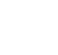 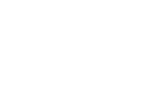 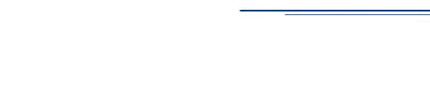 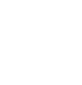 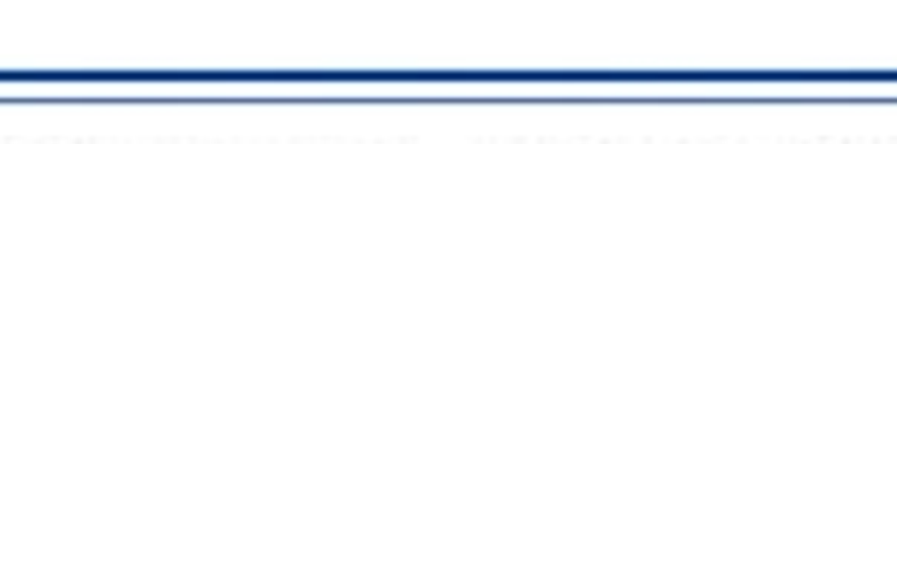 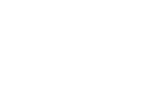 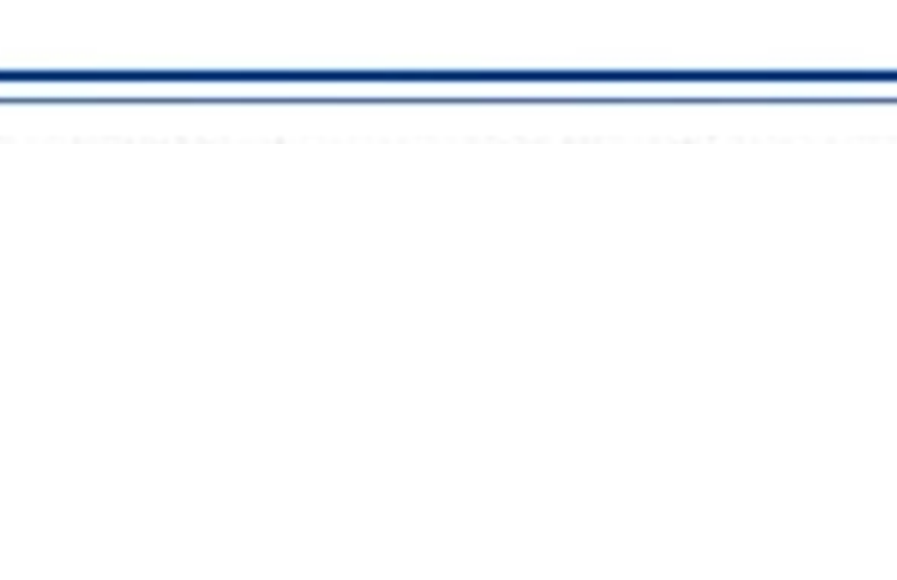 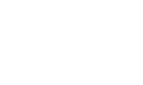 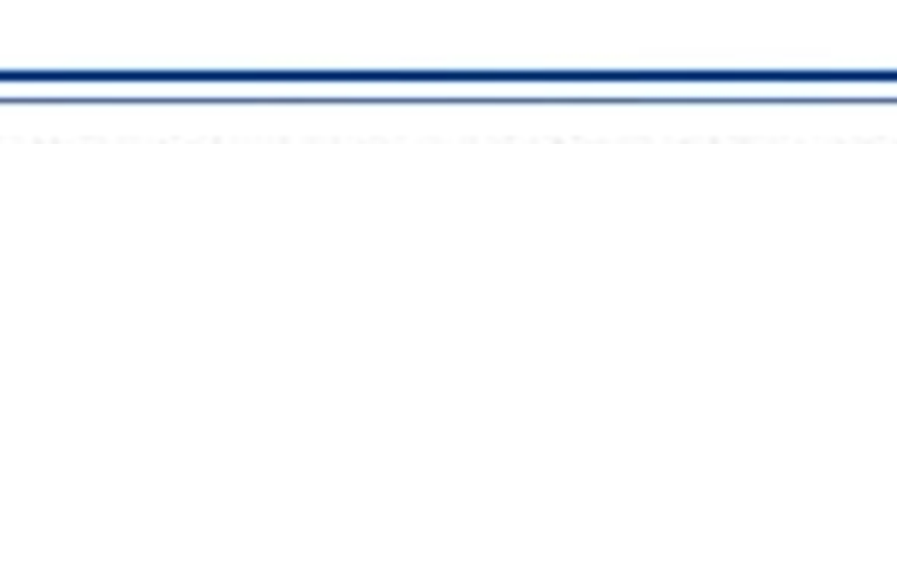 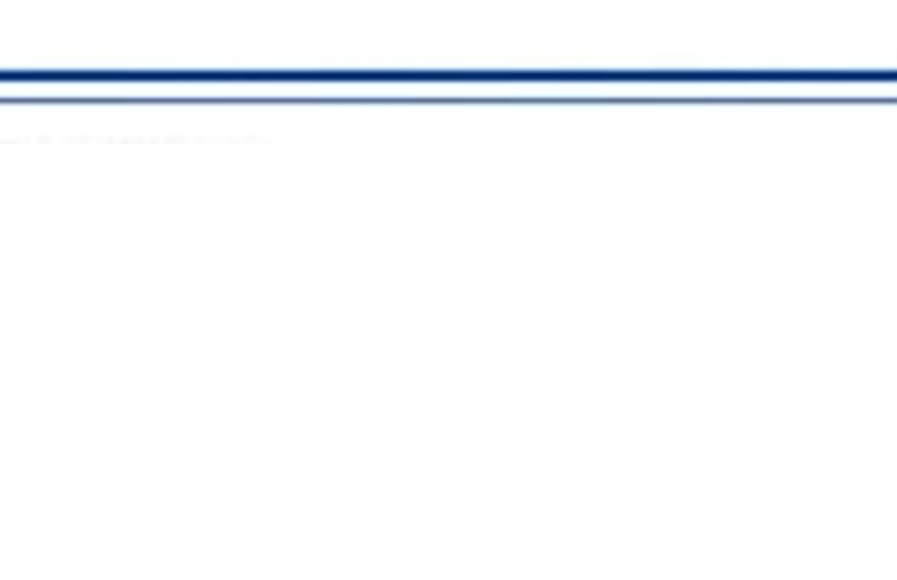 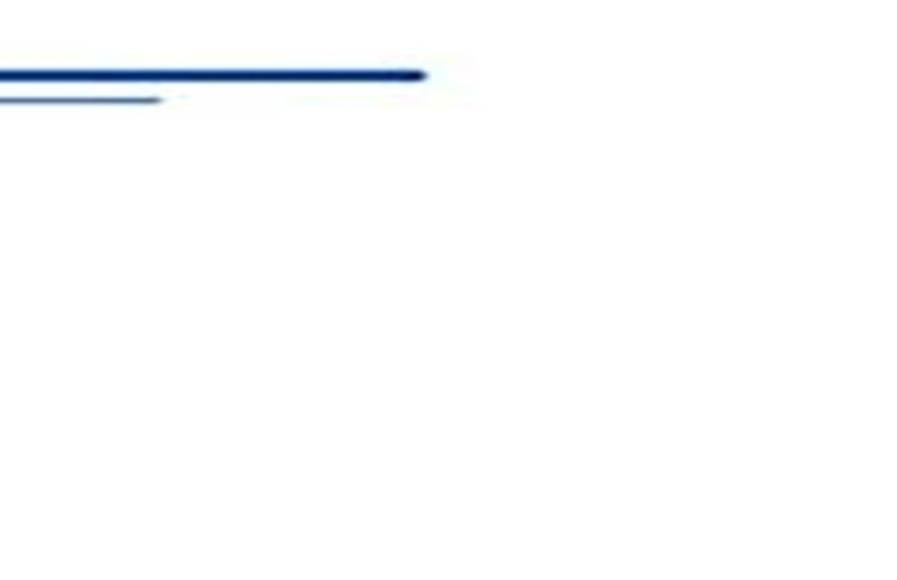 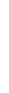 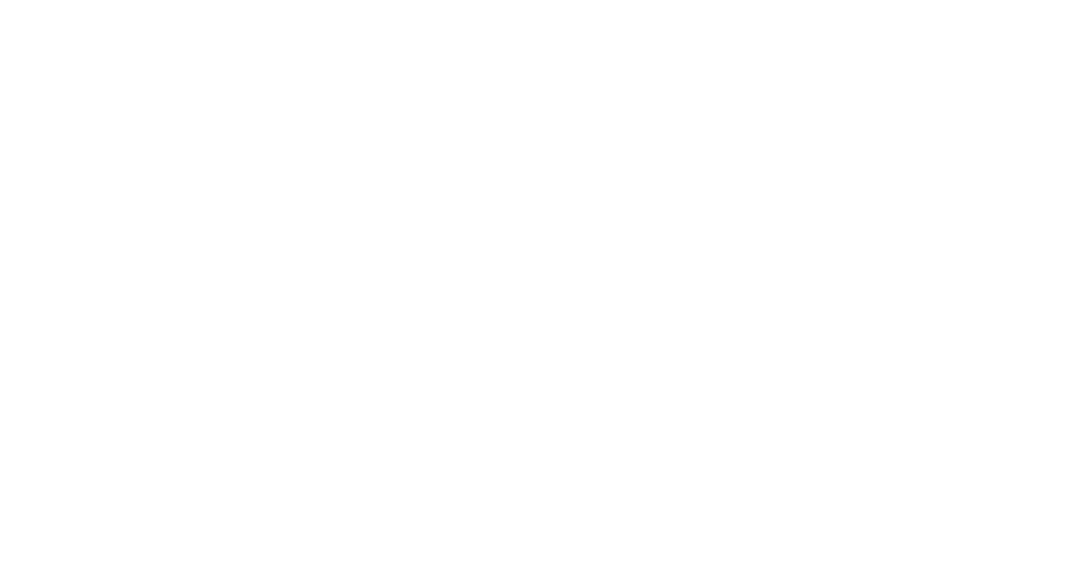 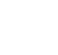 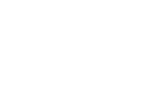 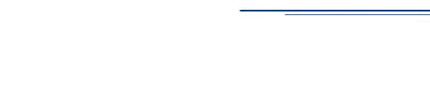 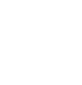 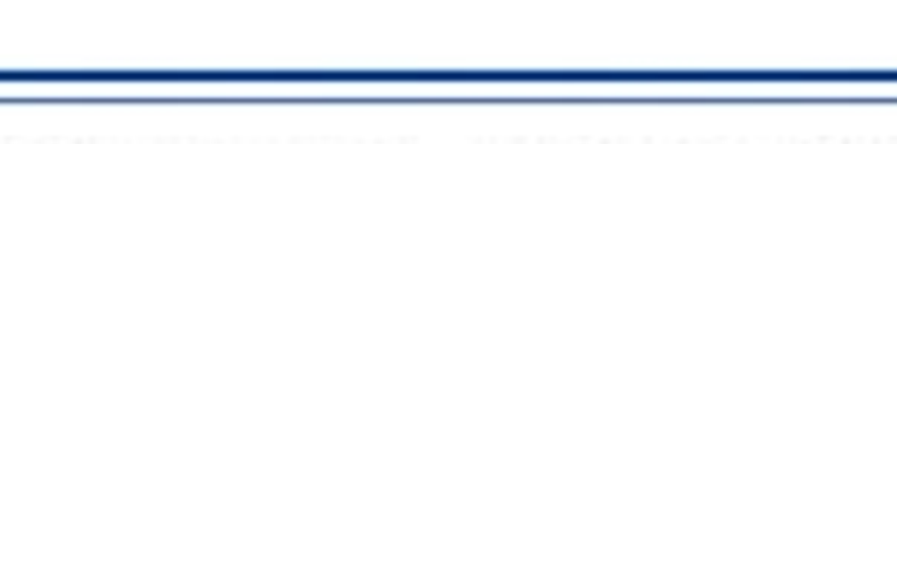 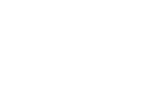 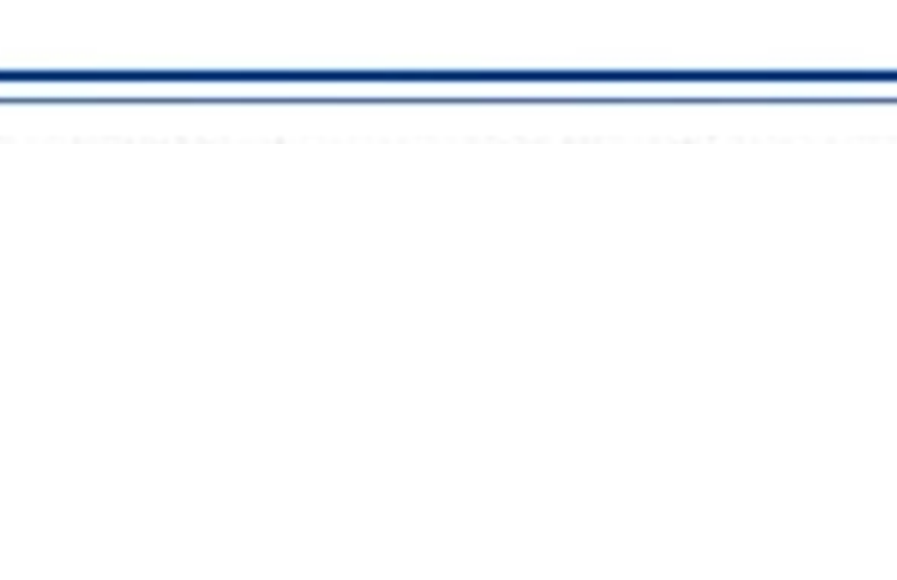 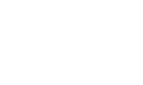 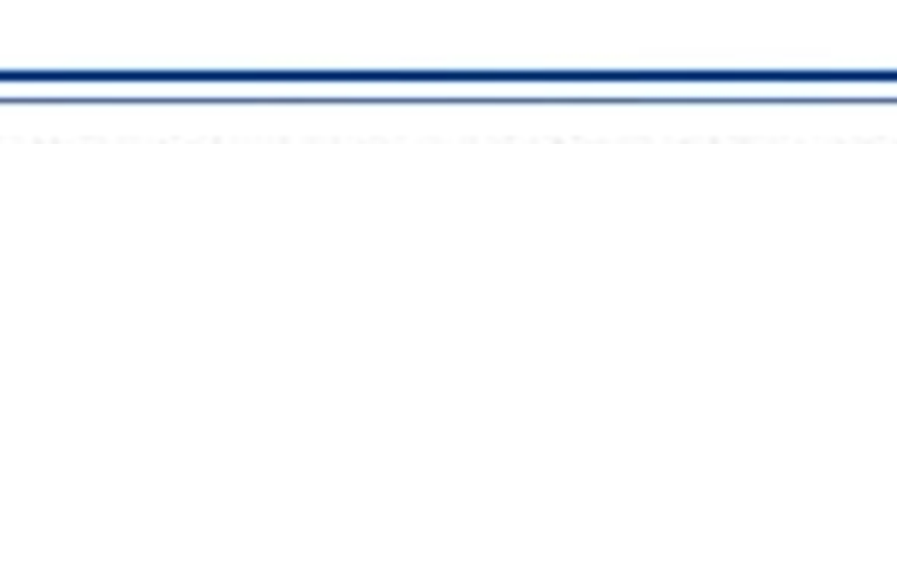 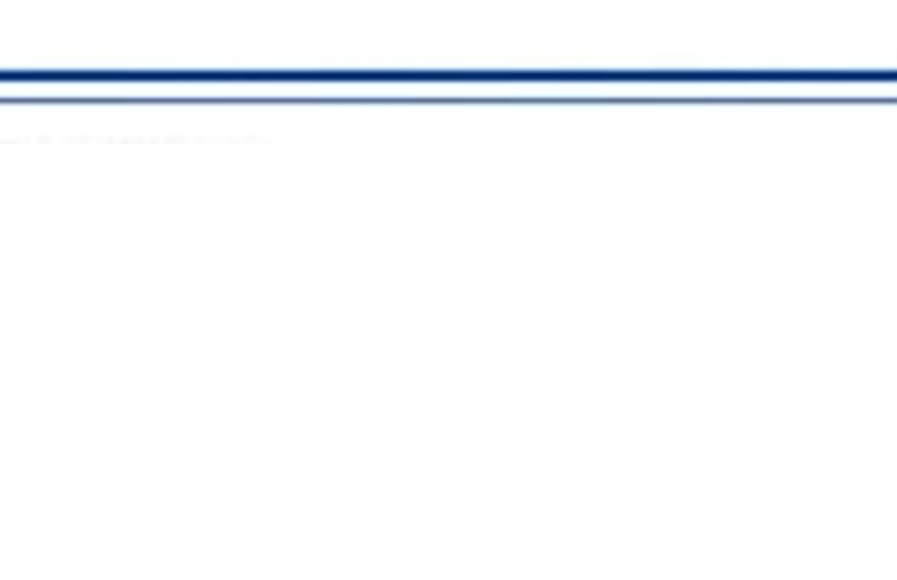 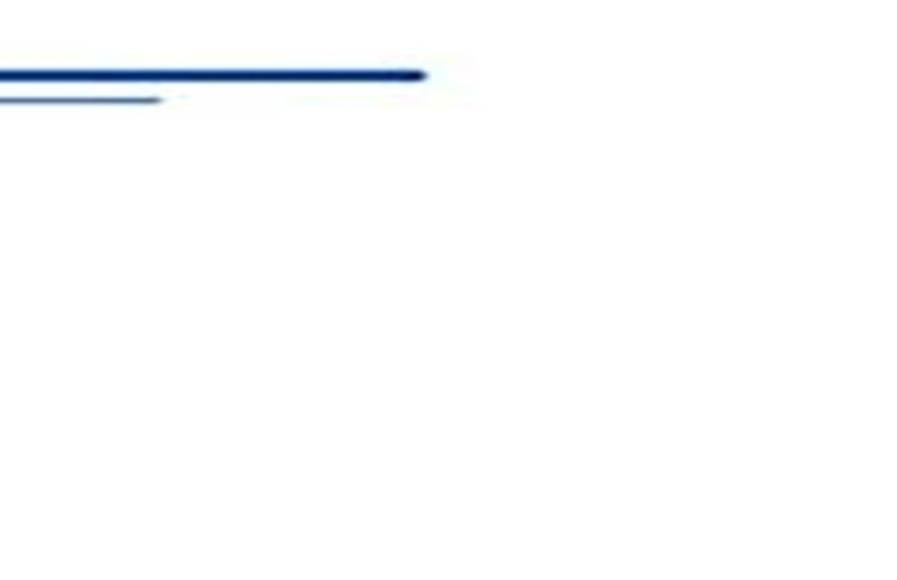 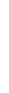 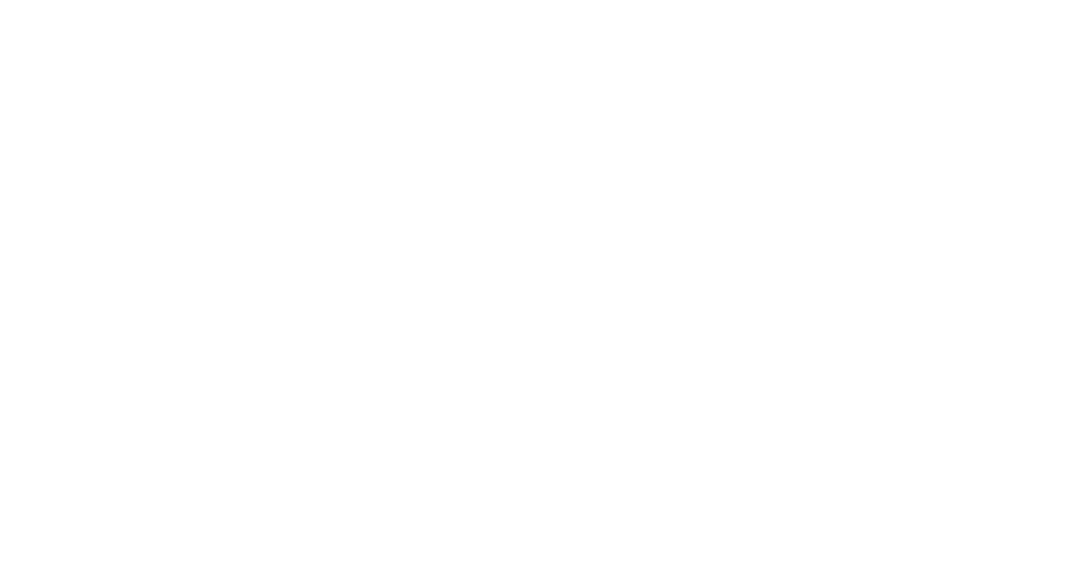 